О внесении изменений в решение Собрания депутатов Ярославского сельского поселения Моргаушского района Чувашской Республики от «17» ноября 2014 г. №С-45/1 «Об утверждении Положения о вопросах налогового регулирования в Ярославском сельском поселении  Моргаушского района Чувашской Республики, отнесенных законодательством Российской Федерации и Чувашской Республики о налогах и сборах к ведению органов местного самоуправления» В соответствии с Налоговым кодексом Российской Федерации и Федеральным законом от 06 октября 2003 №131-ФЗ «Об общих принципах организации местного самоуправления в Российской Федерации», в целях регулирования налоговых правоотношений Собрание депутатов Ярославского сельского поселения Моргаушского района  Чувашской Республики  решило:          1. Внести в решение Собрания депутатов Ярославского сельского поселения Моргаушского района Чувашской Республики от «17» ноября 2014г. № С- 45/1 «Об утверждении Положения о вопросах налогового регулирования в Ярославском сельском поселении Моргаушского района Чувашской Республики, отнесенных законодательством Российской Федерации и Чувашской Республики о налогах и сборах к ведению органов местного самоуправления»  (далее - Решение) следующие изменения:          1. п.п. 4 стати 21 «Налоговые льготы» изложить в следующей редакции:религиозные организации - в отношении принадлежащих им земельных участков, на которых расположены здания, строения и сооружения религиозного и благотворительного назначения, а также земельных участков, предназначенных для размещения указанных объектов.         2. Настоящее Решение вступает в силу после его официального опубликования.Глава Ярославского сельского поселения Моргаушского  района Чувашской Республики                                                     Р.Л. Флангова      Чăваш Республики                                                          Муркаш районĕнЯрославка ялпоселенийĕндепутачĕсен ПухăвĕЙЫШǍНУ29.07.2022 ç. № С-28/1Ярославка  ялĕ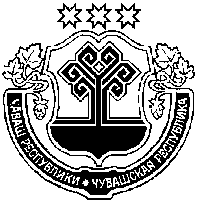 Чувашская РеспубликаСобрание депутатовЯрославского сельского поселенияМоргаушского районаРЕШЕНИЕ29.07.2022 г. № С-28/1деревня  Ярославка